ĆWICZENIA WZMACNIAJĄCE Z PIŁKĄ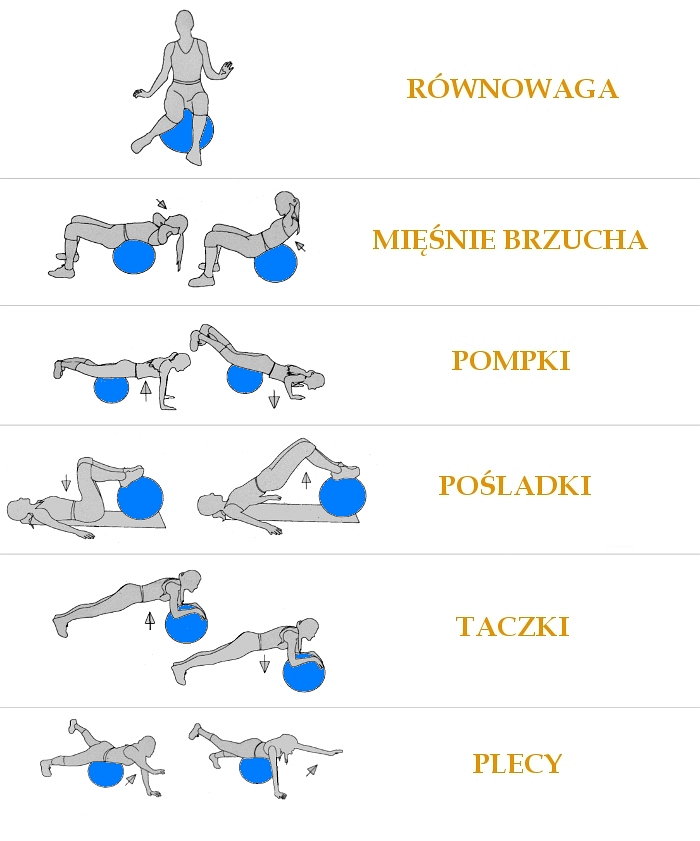 A.Rydarowicz